«Рыцарь и хранитель русской речи»27 ноября 2020 года гимназисты активно включились в проведение единого республиканского информационного часа «Рыцарь и хранитель русской речи», посвященный 120-летию со дня рождения С.И. Ожегова.Учащиеся 6 «А» класса гимназии № 1 г.Воложина, опираясь на материалы презентации о жизни С. И. Ожегова,  искали ответы на вопросы интеллектуального задания «Кто? Где? Когда?». Кроме того, выполнили тесты на знание слов из словаря Ожегова и их правописание. Встреча принесла массу эмоций. Эти задания способствовали развитию у учащихся устойчивого интереса к изучению учебных предметов «Русский язык», «Русская литература», интеллектуальных и творческих способностей, совершенствованию культуры чтения и работы со справочной литературой, расширению кругозора, умению работать с информационными технологиями. Также участие в этом мероприятии способствовало формированию у учащихся метапредметных компетенций, повышению уровня информационной культуры и медиаграмотности. Информационный час провела учитель русского языка Саевич Татьяна Ивановна квалификационной категории «учитель-методист».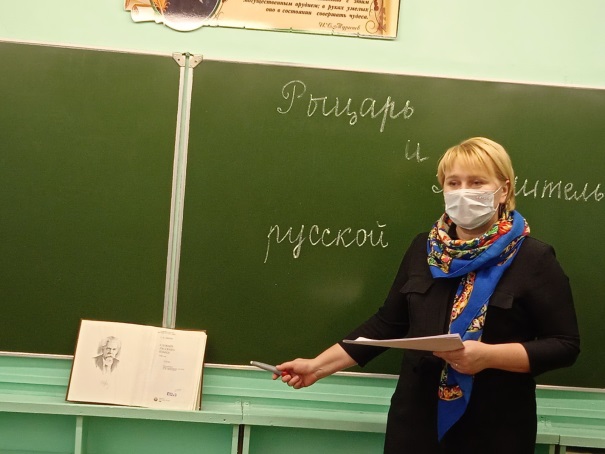 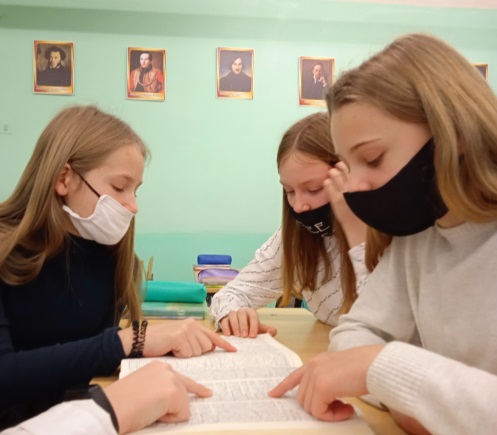 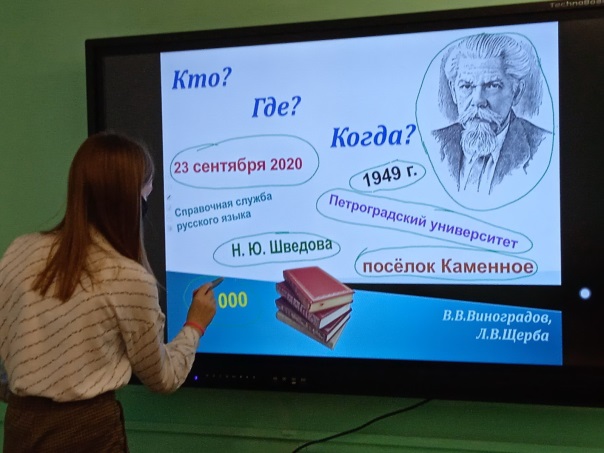 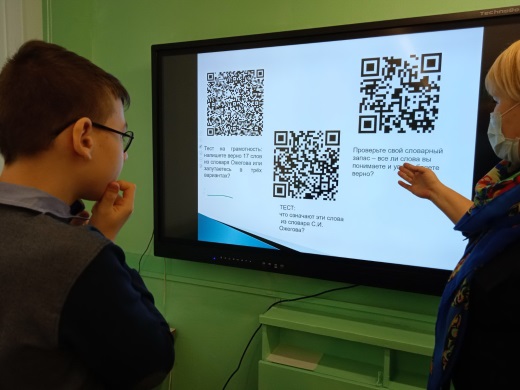 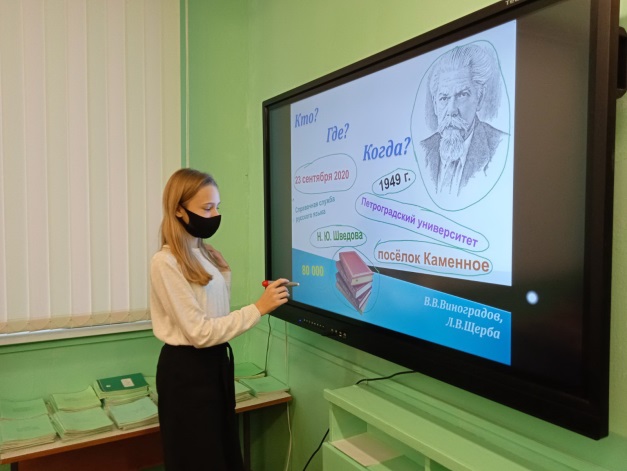 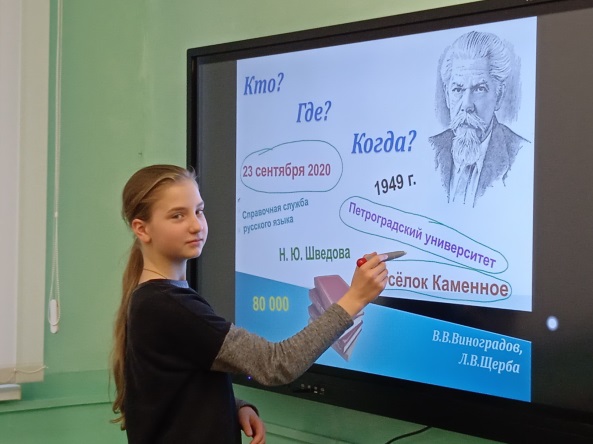 